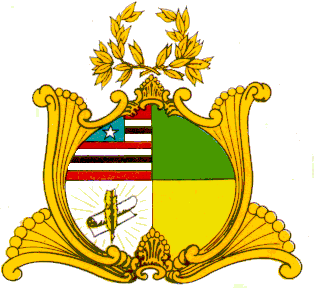 ASSEMBLEIA LEGISLATIVA DO ESTADO DO MARANHÃOGabinete do Deputado Prof. Marco AurélioAvenida Jerônimo de Albuquerque, s/n, Sítio do Rangedor – CohafumaSão Luís - MA – 65.071-750 - Tel. 98 3269-3291MOÇÃO Nº          /2017Senhor Presidente, Nos termos do que dispõe o Art.148 do Regimento Interno, solicitamos o envio de Moção de Aplausos ao Sr. José Ribamar Bastos Ramos, Presidente do Conselho Estadual de Educação nos seguintes termos: “A Assembleia Legislativa do Estado do Maranhão parabeniza o Prof. Bastos pela trajetória vitoriosa e de grande contribuição social à educação no Estado do Maranhão”.O prof. Bastos há muito tempo contribui de maneira efetiva nos trabalhos do referido Conselho: De  1984 e de  1991, exerceu a função de conselheiro. No período de  2007 foi vice-presidente e a partir de 2008, Presidente do Conselho Estadual de Educação, função que encontra-se exercendo atualmente.Assembleia Legislativa do Estado do Maranhão, em 05 de setembro de 2017.Prof. Marco AurélioDeputado Estadual